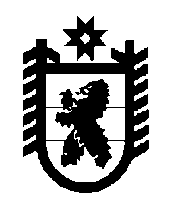 Республика КарелияАдминистрация Пудожского муниципального района ПОСТАНОВЛЕНИЕот 28.12.2021 года №  1055В целях приведения нормативных правовых актов администрации Пудожского муниципального района в соответствие с действующим законодательством, заключением  Управления Федерального Казначейства по Республике Карелия от 26.11.2021 № 06-11-28/12-9810, администрация Пудожского муниципального района ПОСТАНОВЛЯЕТ1. Признать утратившими силу следующие постановления администрации Пудожского муниципального района:- постановление от 28.12.2017г. №669-П «Об утверждении Порядка проведения органом внутреннего муниципального финансового контроля анализа осуществления главными администраторами бюджетных средств Пудожского муниципального района внутреннего финансового контроля и внутреннего финансового аудита»;- постановление от 28.12.2017г. №671-П «Об утверждении Правил осуществления главными распорядителями (распорядителями) средств бюджета района, главными администраторами (администраторами) доходов бюджета района, главными администраторами (администраторами) источников финансирования дефицита бюджета района внутреннего финансового контроля и внутреннего финансового аудита»;- постановление от 28.12.2017г. №668-П «Об  утверждении Порядка исполнения решения о применении бюджетных мер принуждения»;- постановление от 28.12.2017г. №672-П «Об утверждении стандартов осуществления внутреннего муниципального финансового контроля»;- постановление от 03.09.2019г. №543-П «О внесении изменений в Постановление администрации Пудожского муниципального района от 28.12.2017 г. № 668-П « Об утверждении Порядка исполнения решения о применении бюджетных мер принуждения»;- постановление от 03.09.2019г. №544-П «О внесении изменений в Постановление администрации Пудожского муниципального района от 28.12.2017 г. № 669-П «Об утверждении Порядка проведения органом внутреннего муниципального финансового контроля анализа осуществления главными администраторами бюджетных средств Пудожского муниципального района внутреннего финансового контроля и внутреннего финансового аудита»;- постановление от 03.09.2019г. №545-П «О  внесении изменений в Постановление администрации Пудожского муниципального района от 28.12.2017 г. № 671-П «Об утверждении Правил осуществления главными распорядителями (распорядителями) средств бюджета района, главными администраторами (администраторами) доходов бюджета района, главными администраторами (администраторами) источников финансирования дефицита бюджета района внутреннего финансового контроля и внутреннего финансового аудита»;- постановление от 03.09.2019г. №546-П «О внесении изменений в Постановление администрации Пудожского муниципального района от 28.12.2017 г. № 672-П «Об утверждении стандартов осуществления внутреннего муниципального финансового контроля».2.  Постановление вступает в силу после его официального опубликования (обнародования).Глава Пудожского муниципального района – глава администрации Пудожскогомуниципального района					                            А.В.Ладыгин                                            г. ПудожО признании утратившими силуотдельных постановлений администрацииПудожского муниципального района 